 TENTO PROJEKT„Oprava sálu a zázemí Kulturního domu“JE SPOLUFINANCOVÁN EVROPSKOU UNIÍZ EVROPSKÉHO ZEMĚDĚLSKÉHO FONDU PRO ROZVOJ VENKOVAv rámci osy IV LEADERProgramu rozvoje venkova ČR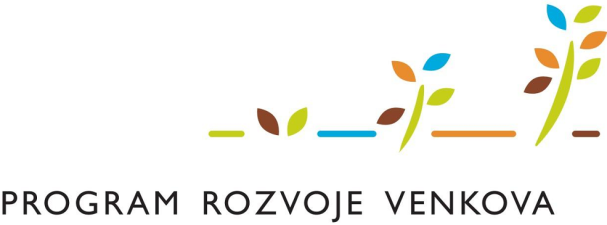 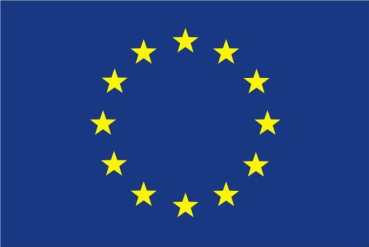 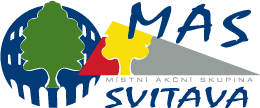 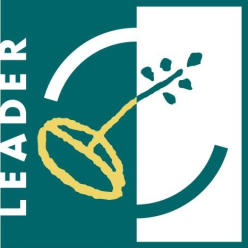 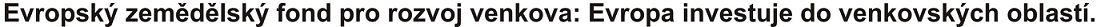 